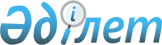 Н.С.Бектұрғанов туралыҚазақстан Республикасы Үкіметінің қаулысы 2002 жылғы 15 наурыз N 308     Қазақстан Республикасының Үкіметі қаулы етеді:     Нұралы Сұлтанұлы Бектұрғанов Қазақстан Республикасының Білім және ғылым вице-министрі болып тағайындалсын.     Қазақстан Республикасының         Премьер-МинистріМамандар:     Багарова Ж.А.,     Қасымбеков Б.А.
					© 2012. Қазақстан Республикасы Әділет министрлігінің «Қазақстан Республикасының Заңнама және құқықтық ақпарат институты» ШЖҚ РМК
				